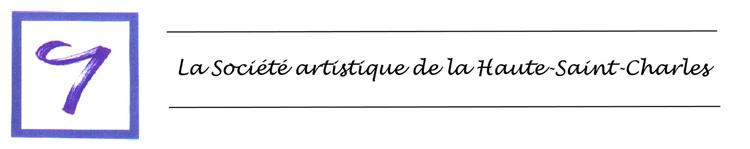 Fête champêtre de la SAHSC - 24 juin 2019Cochez votre activité artistique :* Note :  On entend par métier d'art la production d'oeuvres originales uniques destinées à une fonction utilitaire, décorative ou d'expression et exprimées par l'exercice d'un métier relié à la transformation du bois, de la céramique, des textiles, des métaux, du cuir, du papier ou du verre.   Les oeuvres qui n'entrent pas dans la définition de métier d'art seront évaluées par le Comité de sélection.Écrivez en quelques mots en quoi consiste votre principale activité artistique :  Signature								DateLe Formulaire d’inscription (en format PDF) disponible sur le site web  www.sahsc.com peut être imprimé. Une fois complété, faites-le parvenir avec le chèque à l'adresse postale suivante :Société artistique de La Haute-Saint-Charles264, rue Racine  (Loretteville) Québec (Québec) G2B 1E6Formulaire d’inscription 2019Formulaire d’inscription 2019Formulaire d’inscription 2019Formulaire d’inscription 2019Nom :Prénom :Prénom :Numéro de membre :Nom de votre entreprise :Nom de votre entreprise :Nom de votre entreprise :Nom de votre entreprise :Adresse :Adresse :Adresse :Adresse :Ville :Ville :Code postal :Code postal :Téléphone résidence :Téléphone résidence :Cellulaire :Cellulaire :Courriel :Courriel :Site web :Site web :Arts visuelsArts visuelsMétiers d’art *Métiers d’art *Métiers d’art *Métiers d’art *Dessin / PastelArt traditionnelSculpturePeinture aquarelleCéramiqueTextilePeinture huile / acryliqueÉbénisterieVerre fusionPhotographieJoaillerieVitrailAutrePoterieAutreÉquipement fourni : une table et deux chaises par kiosqueCoût de l'inscription pour un emplacement avec abri fourni : 40$Coût de l’inscription pour un emplacement sans abri fourni : 25$(Vous pouvez apporter votre propre abri)Date limite d’inscription : 31 mai 2019                (Aucun remboursement après cette date)Veuillez libeller le chèque à l'ordre de : Société artistique de La Haute-Saint-Charles 